Α2 2023-2024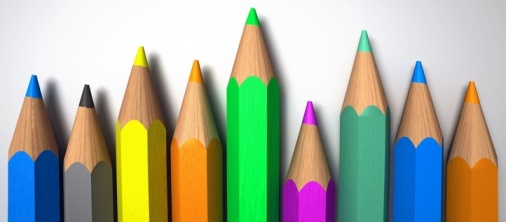 ΗΜΕΡΕΣ/ΩΡΕΣΔΕΥΤΕΡΑΤΡΙΤΗΤΕΤΑΡΤΗΠΕΜΠΤΗΠΑΡΑΣΚΕΥΗ1ηΑγγλικάΓαλλικά/ΓερμανικάΑρχαίαΘρησκευτικάΑγγλικά2ηΓυμναστική ΓεωγραφίαΚαλλιτεχνικάΒιολογίαΓυμναστική3ηΑρχαίαΔεξιότητεςΓλώσσαΓαλλικάΓερμανικάΟδύσσεια4ηΙστορίαΜαθηματικάΓλώσσαΚείμεναΠληροφορική/Οικ.Οικονομία5ηΠληροφορική/ΤεχνολογίαΟδύσσειαΠληροφορική/ΤεχνολογίαΚείμεναΙστορία6ηΠληροφορική/Οικ. ΟικονομίαΠληροφορική/Οικ.ΟικονομίαΜαθηματικάΜαθηματικάΓλώσσα7η---ΜουσικήΘρησκευτικά